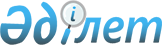 О дальнейших мерах, направленных на защиту прав граждан и юридических лиц на свободу предпринимательской деятельности
					
			Утративший силу
			
			
		
					Решение Акима города Алматы от 17 марта 2000 г. N 274. Зарегистрировано Управлением юстиции г.Алматы за N 152 от 17 августа 2000 г. Утратило силу решением Акима города Алматы от 7 марта 2006 года N 33



      В соответствии с 
 Указом 
 Президента Республики Казахстан от 27 апреля 1998 г. № 3928 "О защите прав граждан и юридических лиц на свободу предпринимательской деятельности", а также по итогам акции "Чиновник и предприниматель", проводимой по инициативе Генеральной прокуратуры Республики Казахстан совместно с Министерством юстиции Республики Казахстан и Агентством Республики Казахстан по регулированию естественных монополий, защите конкуренции и поддержке малого бизнеса Аким города Алматы 




                                РЕШИЛ:




 



      1. Запретить Акимам районов города Алматы вмешиваться в деятельность индивидуальных предпринимателей и субъектов малого предпринимательства путем установления ограничений, не предусмотренных законодательными актами и международными договорами, в частности, проводить паспортизацию хозяйствующих субъектов, расположенных на территории районов. 



      2. Создать комиссию по пересмотру тарифных ставок на оказываемые платные работы (услуги) коммунальными государственными предприятиями согласно Приложения № 1. 



      3. Контроль за исполнением настоящего решения возложить на Первого заместителя Акима города Алматы К.Букенова. 




 



      Аким города Алматы 




                                                 Приложение № 1



                                          к решению Акима города



Алматы



                                           от 17 марта 2000 г. № 274




 


СОСТАВ






Комиссии по пересмотру тарифных ставок на






оказываемые платные работы (услуги) коммунальными






государственными предприятиями



     1. Букенов К.А.      - Председатель комиссии, первый



                            заместитель акима города Алматы

     2. Туржанов С.А.    - Заместитель председателя, директор



                           Департамента малого бизнеса г.Алматы

                  Члены Комиссии:

     1. Алдабергенов Н.Ш.   - и.о. директора Департамента



                              Агентства РК по регулированию



                              естественных монополий, защите



                              конкуренции и поддержке малого



                              бизнеса по г.Алматы

     2. Филимонова Н.В.     - заместитель директора Департамента



                              малого бизнеса г.Алматы

     3. Таимбетов Б.Т.      - начальник управления по надзору за



                              законностью в социально-экономической



                              сфере прокуратуры г.Алматы

     4. Абдрахманова Д.К.   - секретарь Комиссии, начальник отдела



                              анализа рынка, развития конкуренции и



                              платных услуг Департамента Агентства



                              РК по регулированию естественных



                              монополий, защите конкуренции и



                              поддержке малого бизнеса по г.Алматы

     

Секретарь коллегии 


					© 2012. РГП на ПХВ «Институт законодательства и правовой информации Республики Казахстан» Министерства юстиции Республики Казахстан
				